Critical Access Pharmacy Designations for ArrayRx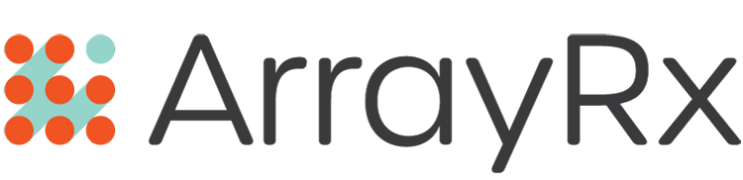 The pharmacies denoted within this list have been deemed Critical Access Pharmacies for ArrayRx through third quarter 2024.  An analysis is performed quarterly to make this determination, per 431-121-2000 (4).Frontier Counties:Rural Zip Codes:Urban Zip Codes:NumberPharmacy NamePharmacy AddressPrior CAP?1Rite Aid Pharmacy #53961217 Campbell St, Baker City, OR 97814No2Safeway Pharmacy #43811205 Campbell St, Baker City, OR 97814No3Sav-On Pharmacy #32111120 Campbell St, Baker City, OR 97814No4Murray’s Condon Pharmacy225 S Main St, Condon, OR 97823Yes5Len's Drug120 E Main St John Day, OR 97845Yes6Safeway Pharmacy #4469246 W Monroe St, Burns, OR 97720No7Howard's Drugs101 North F St, Lakeview, OR 97630Yes8Malheur Drug198 A Street W, Vale, OR 97918Yes9Medicap Pharmacy #8435217 Main St, Nyssa, OR 97913Yes10Columbia River Pharmacy220 S Main St, Boardman, OR 97818No11Murray's Boardman Pharmacy101 Kinkade Ave, Boardman, OR 97818No12Murray Drugs217 N Main, Heppner, OR 97836Yes13Safeway Pharmacy #0371601 West North St, Enterprise, OR 97828NoNumberPharmacy NamePharmacy AddressPrior CAP?14Coast Community Pharmacy1312 Tichenor St, Port Orford, OR 97465Yes15Oakridge Pharmacy47809 Hwy 58, Oakridge, OR 97463Yes16Ricks Hi School Pharmacy401 West Columbia River Highway, Clatskanie, OR 97016Yes17Corner Drug29670 Ellensburg Ave, Gold Beach, OR 97444Yes18Sutherlin Drug113 Central Ave E, Sutherlin, OR 97479Yes19Hi-School Pharmacy #1187110 SW HWY 101, Waldport, OR 97394Yes20Grand Ronde Health & Wellness Pharmacy9605 Grand Ronde Rd, Grand Ronde, OR 97347Yes21Sisters Drug and Gift635 N Arrowleaf Trail, Sisters, OR 97759Yes22Caris Pharmacy25013 Highway 126, Veneta, OR 97487Yes23Brownsville Pharmacy411 N Main St, Brownsville, OR 97327Yes24Rinehart Pharmacy230 Rowe St, Wheeler, OR 97141Yes25Sheridan Pharmacy103 E Main St, Sheridan, OR 97378Yes26Klamath Tribal Health Pharmacy330 Chiloquin Blvd, Chiloquin, OR 97624Yes27Warm Springs Health and Well Center Pharmacy1270 Kot Num Road, Warm Springs, OR 97761Yes28CIT (Coquille Indian Tribe) Retail Pharmacy630 Miluck Dr, Coos Bay, OR 97420No29Siletz Community Health Clinic200 Gwee-Shut Rd, Siletz, OR 97380No30Chemawa Indian Health Center Pharmacy3750 Chemawa Rd NE, Salem, OR 97305No31Yellowhawk Tribal Health Center Pharmacy46314 Timine Way, Pendleton, OR 97801No32Broadway Pharmacy2790 Broadway Ave, North Bend, OR 97459No33Mosaic Pharmacy – Prineville375 NW Beaver St, Ste 103, Prineville, OR 97754No34Hometown Drugs of Roseburg1813 W Harvard Ave, Ste 210, Roseburg, OR 97471No35Caves Pharmacy #1189333 S Redwood Hwy, Cave Junction, OR 97523No36Sisikiyou Community Health Center25647 Redwood Hwy, Cave Junction, OR 97523No37Sisikiyou Community Health Center Pharmacy Inc1701 NW Hawthorne, Grants Pass, OR 97526No38Trinity Valley Pharmacy LLC2001 Foothill Blvd F3, Grants Pass, OR 97526No39Klamath Open Door Pharmacy Family Practice Pharmacy2074 S 6th St, Klamath Falls, OR 97601No40Samaritan Lebanon Community Pharmacy675 North 5th St, Lebanon, OR 97355No41Salem Health West Valley Pharmacy525 SE Washington St, Dallas, OR 97338No42MAC Prescription Shop225 NE Third St, McMinnville, OR 97128No43Grants Pass Pharmacy414 SW 6th St, Grants Pass, OR 97526No44Red Cross Drug Store1123 Adams Ave., La Grande, OR 97850No45Red Cross Institutional Pharmacy206 Depot St.,  La Grande, OR 97850No46Myrtle Drugs821 S Main St., Myrtle Creek, OR 97457No47Shady Cove Pharmacy21195 Hwy 62, Shady Cove, OR 97539No48Rogue River Pharmacy506 E. Main Street, Rogue River, OR 97537No49Hi-School Pharmacy207 S. Broadway Street, Estacada, OR 97023No50Hi-School Pharmacy1357 Monmouth Street, Independence, OR 97351No51Cutter’s Hi-School Pharmacy #1167103 Robbins Street, Molalla, OR 97038NoNumberPharmacy NamePharmacy AddressPrior CAP?52Rogue Community Health Pharmacy19 Myrtle St, Medford, OR 97504No53Rice's Pharmacy910 NW King's Blvd, Corvallis, OR 97330No54Medicap Pharmacy205 N Pacific Highway, Talent, OR 97540No55Hiron's Drug #21950 Franklin Blvd, Eugene, OR 97403No56Outside In Pharmacy1132 SW 13th Ave, Portland, OR 97205No57East County Health Services Pharmacy600 NE 8th St, 3rd Floor, Gresham, OR 97030No58West Main Pharmacy2355 W. Main St Medford, OR 97501No59Black Oak Pharmacy2924 Siskiyou Blvd, Ste 102 Medford, OR 97504No